The California Department of Education’s California Career Resource Network (CalCRN) provides career development resources to strengthen the career decision-making and career-planning skills of California’s middle and high school students. The CalCRN's home page at www.californiacareers.info has links to all CalCRN resources, which include the following: The California Career Center (www.calcareercenter.org) Web portal is a comprehensive “virtual counselor” with career and college resources and tools to help students begin their career journey. Free student account feature. The Career Center’s focus is on students, but it contains resources for counselors, teachers, parents, and guardians. Includes Lesson Plan Creator for educators. The California CareerZone (www.cacareerzone.org) is a career exploration system providing four easy-to-use career assessment tools. It connects users with information on more than 900 California occupational options and colleges across the country. The “Make Money Choices” budgeting tool helps students make the connection between life style choices and occupations that can financially support those choices. Free student account and educator account features. Free downloadable workbook.The Support Personnel Accountability Report Card (www.sparconline.net) The SPARC online tool enables school site student support teams to create a unique, publishable document highlighting the impact their staff and programs are having on student career and college readiness.Join the CalCRN e-mail list! Write to John Merris-Coots at the e-mail address below or go to: http://www.calcareercenter.org/Home/Content?contentID=308 Career Surfer This mobile application is a tool for beginning career exploration and planning. Students can explore careers on their mobile devices by viewing snapshots of the more than 900 occupations detailed on the California CareerZone. Career Surfer is a free download from the Apple App Store or Google Play.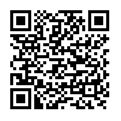 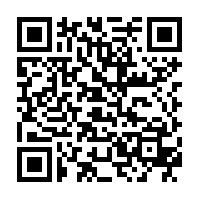 Career Development Resources California Career Resource Network California Department of Education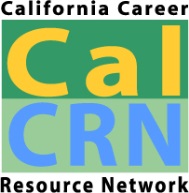 Apple App StoreGoogle PlayCalifornia Career Resource NetworkHome Sitewww.californiacareers.infoCalifornia Career CenterVirtual Counselor Web Portalwww.calcareercenter.orgCalifornia CareerZoneCareer Exploration & Planningwww.cacareerzone.orgHomeLinks to CalCRN resourcesAboutContact informationEducation CodePartner AgenciesQuick StartsQuick Start activitiesStudent WorkbooksLessonsCareer & College Readiness Lesson Plans45 lessons for grades 5-125 or 6 lessons per gradeMeetingsQuarterly meeting agendasQuarterly meeting notesHot TopicsResource updatesEventsStudentsMiddle & High School PlanningExploring Career OptionsGetting a JobPost-secondary Education and TrainingAddressing ChallengesFinancial LiteracyCareer-Related Videos	“My Stuff” Accounts with 
personalized High School and 
Career Action PlansUpload and save documentsEducatorsParent Handbooks in eight languages College in CaliforniaCareer DevelopmentEducator Resources Helping Students Address ChallengesStudent Activities	Lesson-Plan CreatorEducator to Educator Resource SharingSupport Personnel Accountability Report Card (SPARC)Parents/GuardiansParent Handbooks in eight languagesCollege in CaliforniaCareer DevelopmentHelping Your Child Address ChallengesQuick Guides to:Exploring Career OptionsPostsecondary Education and TrainingPaying for CollegeCalifornia CareerZone Workbook [PDF]StudentsCareer Related Assessments:Quick Assessment Interest Profiler Work Importance Profiler Skills ProfilerAssessment results link to database of 900 occupational profiles, 300 with videos (from O*Net and EDD)Occupational profiles link to postsecondary education options with 7,418 schools 
(NCES College Navigator)  Training information includes California Apprenticeship programsMake Money Choices links desired lifestyles with job earning potential Career exploration, college application, and job application templatesJob Application Tools to create resumes, job search letters, and references listDecide/Additional ResourcesCalifornia CareerZone Workbook [PDF]Student AccountsUser guidesEducator AccountsTrack student progress 
Create reports of student activity